Character Guide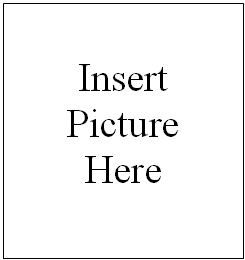 Character: Name:School:Committee:Full name:Profession:Where and when was my character born? What are my characters’ social interests?Does my character have any political influence? How is my character involved with the topic? How does my character have involvement with the military within its country?What has my character done or said regarding the topic?What is my character’s position regarding the topic? Fun fact (pertinent to one of the topics, delegate that puts something unrelated will receive a lower grade *optional*): 